GULBENES NOVADA PAŠVALDĪBAS DOMES LĒMUMSGulbenēPar iesniegumu servitūta ceļa atzīmes dzēšanai zemes vienībā ar kadastra apzīmējumu 5094 008 0013 Gulbenes novada pašvaldībā saņemts […] (turpmāk – iesniedzējs), 2023.gada 19.decembra iesniegums (Gulbenes novada pašvaldībā saņemts 2023.gada 19.decembrī un reģistrēts ar Nr. GND/5.13.2/23/2517-J), kurā tiek lūgts pieņemt lēmumu par servitūta ceļa atzīmes dzēšanu zemes vienībā ar kadastra apzīmējumu 5094 008 0013.Iesniedzējs lūdz dzēst atzīmi par servitūta ceļu, kas noteikts nekustamā īpašuma Tirzas pagastā ar nosaukumu “Virdienas”, kadastra numurs 5094 008 0013, sastāvā ietilpstošajā zemes vienībā ar kadastra apzīmējumu 5094 008 0013 (turpmāk – Nekustamais īpašums), un zemes robežas plānā atzīmēts kā apgrūtinājums: 3.servitūta ceļš – 0,2 km (turpmāk – servitūta ceļš Nr.3), pa kuru tiek nodrošināta piekļuve nekustamā īpašuma “Virdienas - Andreji”, Tirzas pagasts, Gulbenes novads, kadastra numurs 5094 008 0010, sastāvā ietilpstošajai zemes vienībai ar kadastra apzīmējumu 5094 008 0010, sakarā ar to, ka piekļuve zemes vienībai ar kadastra apzīmējumu 5094 008 0010 ir iespējama pa vēl vienu servitūta ceļu, kas zemes robežas plānā atzīmēts kā 2. servitūta ceļš – 0,05 km (turpmāk – servitūta ceļš Nr.2).Ministru kabineta 2012. gada 10. aprīļa noteikumu Nr. 263 “Kadastra objekta reģistrācijas un kadastra datu aktualizācijas noteikumi” 112.2. apakšpunkts nosaka, ka nekustamā īpašuma objekta apgrūtinājumus, izņemot šo noteikumu 111.punktā minēto, Kadastra informācijas sistēmā dzēš, ja iesniegts valsts vai pašvaldības institūcijas dokuments par nekustamā īpašuma objekta apgrūtinājuma dzēšanu, ja tas Kadastra informācijas sistēmā ir reģistrēts uz attiecīgās valsts vai pašvaldības institūcijas dokumenta pamata un attiecīgā valsts vai pašvaldības institūcija izsniedz dokumentu par apgrūtinājuma dzēšanu.Nekustamais īpašums ir apsekots dabā, taču saskaņā ar Administratīvā procesa likuma 14.1 pantu, noteikts, ka iestāde un tiesa, pieņemot lēmumus, ievēro objektivitāti un dod procesa dalībniekiem pienācīgu iespēju izteikt savu viedokli un iesniegt pierādījumus, proti, ir nepieciešams noskaidrot visu iesaistīto pušu viedokļus.Gulbenes novada pašvaldība 2024.gada 7.martā nosūtīja paziņojumu Nr. GND/4.18/24/592 […] (vienkāršā pasta sūtījumā), kura saskaņā ar Tirzas pagasta zemesgrāmatas nodalījuma Nr. 63 ierakstiem ir nekustamā īpašuma “Virdienas - Andreji”, Tirzas pagastā, Gulbenes novadā, kadastra numurs 5094 008 0010, sastāvā ietilpstošās zemes vienības ar kadastra apzīmējumu 5094 008 0010, īpašniece. Saskaņā ar Paziņošanas likuma 8.panta otrajā daļā noteikto, dokuments, kas paziņots kā vienkāršs pasta sūtījums, uzskatāms par paziņotu astotajā dienā no dienas, kad tas iestādē reģistrēts kā nosūtāmais dokuments. Paziņojumā tika norādīts, ka tiek lūgts sniegt gan rakstisku viedokli līdz 2024.gada 15.martam, gan tika izteikts aicinājums ierasties uz 2024.gada 20.marta Gulbenes novada pašvaldības domes Attīstības un tautsaimniecības komitejas sēdi, plkst. 13:00, lai paustu savu viedokli mutiski. 2024.gada 19.martā telefona sarunā […] informēja, ka 2024.gada 19.martā saņēmusi paziņojumu ar aicinājumu sniegt viedokli un ka nevarēs ierasties vai attālināti pieslēgties tiešsaistē 2024.gada 20.marta Gulbenes novada pašvaldības domes Attīstības un tautsaimniecības komitejas sēdei. Gulbenes novada pašvaldība 2024.gada 19.martā saņēma […]iesniegumu “Par termiņa pagarināšanu viedokļa sniegšanai” (Gulbenes novada pašvaldībā saņemts 2024.gada 19.martā un reģistrēts ar Nr. GND/5.13.3/24/609-Ā), kurā tiek lūgts noteikt saprātīgu termiņu viedokļa paušanai par izskatāmo jautājumu, piemēram, līdz 2024.gada 1.maijam. Saskaņā ar Administratīvā procesa likuma 47.panta pirmajā daļā noteikto, iestādes, tiesas vai tiesneša noteikto termiņu var pagarināt pēc administratīvā procesa dalībnieka lūguma.Saskaņā ar Administratīvā procesa likuma 64.panta otrajā daļā noteikto, ja objektīvu iemeslu dēļ šā panta pirmajā daļā noteikto termiņu nav iespējams ievērot, iestāde to var pagarināt uz laiku, ne ilgāku par četriem mēnešiem no iesnieguma saņemšanas dienas, par to paziņojot iesniedzējam. Ja nepieciešama ilgstoša faktu konstatācija, administratīvā akta izdošanas termiņu ar motivētu lēmumu, par to paziņojot iesniedzējam, var pagarināt līdz gadam tā iestāde, kurā administratīvo aktu var apstrīdēt, bet, ja šādas augstākas iestādes nav vai tā ir Ministru kabinets, lēmumu pieņem tās iestādes vadītājs, kura izdod administratīvo aktu. Pašvaldību likuma 10.panta pirmās daļas 21.punkts nosaka, ka dome ir tiesīga izlemt ikvienu pašvaldības kompetences jautājumu. Tikai domes kompetencē ir pieņemt lēmumus citos ārējos normatīvajos aktos paredzētajos gadījumos.Pamatojoties uz Pašvaldību likuma 10.panta pirmās daļas 21.punktu, Ministru kabineta 2012. gada 10. aprīļa noteikumu Nr.263 “Kadastra objekta reģistrācijas un kadastra datu aktualizācijas noteikumi” 112.2. apakšpunktu, Administratīvā procesa likuma 14.1 pantu, 47.panta pirmo daļu, 64.panta otro daļu, atklāti balsojot: ar 14 balsīm "Par" (Ainārs Brezinskis, Aivars Circens, Anatolijs Savickis, Andis Caunītis, Atis Jencītis, Daumants Dreiškens, Guna Pūcīte, Guna Švika, Intars Liepiņš, Ivars Kupčs, Lāsma Gabdulļina, Mudīte Motivāne, Normunds Audzišs, Normunds Mazūrs), "Pret" – nav, "Atturas" – nav, "Nepiedalās" – nav, Gulbenes novada pašvaldības dome NOLEMJ:1.	ATLIKT jautājuma par servitūta ceļa atzīmes dzēšanu zemes vienībā ar kadastra apzīmējumu 5094 008 0013, izskatīšanu, pagarinot lēmuma pieņemšanu uz laiku līdz 2024.gada 30.maijam, lai objektīvi varētu noskaidrot iesaistīto pušu viedokļus.2. Lēmumu nosūtīt:2.1. […];2.2. […].3. Lēmumu var pārsūdzēt 1 (viena) mēneša laikā no tā spēkā stāšanās dienas Administratīvās rajona tiesas attiecīgajā tiesu namā pēc pieteicēja adreses.Gulbenes novada pašvaldības domes priekšsēdētājs 					A.Caunītis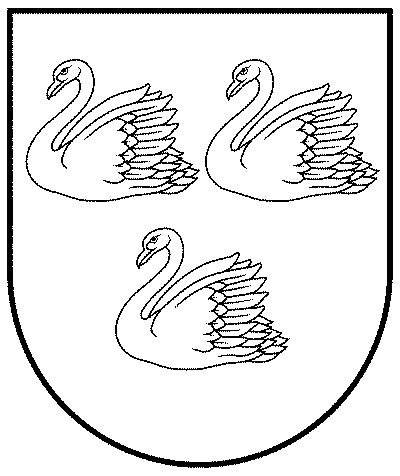 GULBENES NOVADA PAŠVALDĪBAReģ. Nr. 90009116327Ābeļu iela 2, Gulbene, Gulbenes nov., LV-4401Tālrunis 64497710, mob. 26595362, e-pasts: dome@gulbene.lv, www.gulbene.lv2024.gada 28.martā                                  Nr. GND/2024/164                                  (protokols Nr. 8; 56.p.)